Поради батькам дітей із ЗПР (Затримкою психічног розвитку)	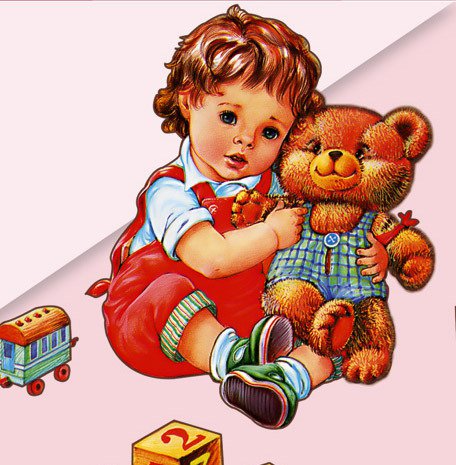  Корекція затримки психічного розвитку дітей дошкільного віку Затримку психічного розвитку зумовлюють різні запальні захворювання центральної нервової системи впродовж перших років життя, а також травми головного мозку. Ознаки затримки психофізичного розвитку, пов'язані з ушкодженням мозку, у багатьох дітей виявляються уже в ранньому дитинстві: запізнілим початком ходіння, незграбністю в рухах, затримкою у розвитку мовлення, зниженою пізнавальною активністю. Залежно від того, які функціональні системи мозку зазнали ушкодження, можна спостерігати окремі особливо виражені порушення пізнавальної діяльності. У деяких дітей найбільш вираженими є недоліки розвитку мовлення, читання, в інших - лічби, просторової орієнтації, довільної регуляції поведінки.Крім розглянутих біологічних факторів, затримку психічного розвитку можуть зумовити ще й так звані соціальні або біологічні чинники. Сама назва говорить про те, що тут негативний вплив на розвиток дитини справляють умови соціального оточення (умови проживання, організації розвитку, вигодовування (харчування), спілкування тощо); розкриваючи біологічні чинники, ми вже частково торкнулися і соціальних. Нагромадження величезного досвіду дитиною протягом перших шести-семи років життя можливе тільки завдяки постійному експериментуванню, практичній діяльності та її осмисленню. У такий спосіб досвід систематизується і узагальнюється, насамперед, у процесі оволодіння мовленням. Свідченням цього є здатність дитини користуватися простими узагальненнями, такими як «одяг», «взуття», «тварини», «рослини», «овочі», «фрукти», «посуд» І т. ін.Завдяки усім цим знанням, умінням, а також достатньому рівню сформованості пізнавальних процесів, що сприяє оперуванню дитиною своїми знаннями, вона стає інтелектуально готовою до шкільного навчання. Для затримки психічного розвитку характерні порушення (до того ж нерівномірні), які виявляються у зниженні пcиxiчної витривалості, працездатності i пізнавальної активності, в емоційно-вольових розладах, нестійкості уваги та у недоліках пам'яті, сенсомоторної координації, в той час як здатність мислити (інтегративна функція мозку) достатньо збережена. Зрозуміло, що порушення усіх таких функцій створює негативні передумови для розвитку мислення, проте своєчасне корекційне втручання дає відчутні позитивні наслідки; пізнавальна діяльність дитини вирівнюється і наближається до норми.Причини:Це порушення розвитку дітей буває різним залежно від чинників, що його зумовлюють:  Трапляється генетично зумовлене уповільнене дозрівання різних систем організму, у т. ч. й нервової системи. Такі діти, не виявляючи хворобливих ознак, і фізично, і психічно відстають від вікової норми, що виявляються під час обстеження їх на шкільну зрілість. Особливо відстає емоційно-вольова сфера: дитина може виявляти досить знань і кмітливості в грі, але дуже важко сприймає суто навчальні завдання, погано засвоює правила поведінки, обов'язки школяра. Адаптація до школи у таких дітей досить складна. їм краще починати шкільне навчання пізніше, і при цьому вони потребують індивідуального підходу з боку сім'ї і педагога. Набагато частіше сьогодні трапляється затримка психічного розвитку дітей, яка зумовлена різними тілесними захворюваннями, особливо такими, що починаються в ранньому віці, і, набуваючи хронічності, надовго позбавляють дитину життєрадісності й активності. Звернемо увагу на те, що центральна нервова система в таких випадках безпосередньо не уражається хворобою, але терпить від загального виснаження дитячого організму. Хвороба знижує психічний тонус дитини, а тому складаються несприятливі умови і для розвитку її психічних функцій. Зрозуміло, що найпершою умовою подолання такої форми затримки психічного розвитку у дитини є лікування її хвороб. Проте цього буває замало, і потрібна ще й систематична педагогічна робота (але без перевантажень), щоб заповнити прогалини загального психічного розвитку. Затримка психічного розвитку, якого б походження вона не була, великою мірою піддається корекції: чим молодша дитина, тим більших успіхів можна досягти. Тим часом батьки часто припускаються помилки, не приділяючи уваги розвитку дитини в дошкільному віці, сподіваючись, що вона «переросте» свої недоліки. Справді, до поведінки, знань та пізнавальних можливостей дітей у цьому віці ставляться значно менші вимоги, ніж у шкільному. Крім того, у батьків здебільшого немає можливостей для порівняння розвитку своєї дитини з розвитком інших дітей. Усе це й призводить до втрати дорогоцінного часу. Важливо звернути увагу на те, як дитина спілкується з дорослим: чи вміє вона слухати і виконувати його завдання, чи може зосередитися на якомусь спільному з дорослим занятті, грі, чи може в разі труднощів скористатися допомогою і далі успішніше продовжувати заняття. Якщо дитина відвідує дошкільний навчальний заклад, потрібно з'ясувати з вихователем, чи засвоює вона програмовий матеріал, які вона має труднощі порівняно з іншими дітьми, чи вміє вона гратися з товаришами, викопувати доручення. Тож дбаючи про розвиток дитини, з нею потрібно багато спілкуватися. Звичайно активні, здорові діти самі виступають ініціаторами спілкування, звертаючись до дорослих з нескінченною низкою запитань. Відставання дитини у розвитку пов'язане з меншою її активністю: вона сама менше звертає уваги на розмаїття навколишнього світу і, відповідно, у неї менше виникає запитань, а ті, що виникають, переважно, поверхові. Недостатню активність такої дитини повинен компенсувати дорослий власною ініціативою у спілкуванні і приверненні дитячої уваги до багатьох речей, які вона сама могла б і не помітити. Протягом дошкільного періоду діти здобувають великий досвід чуттєвого пізнання навколишньої дійсності. Насамперед, вони засвоюють сенсорні еталони: кольори спектра та їх відтінки, основні геометричні форми, відносність розмірів. Вміння порівнювати предмети за цими ознаками є дуже великим досягненням у розвитку дитини. Поступове формування фонематичного слуху і здатності здійснювати звуковий аналіз слова створює передумови для розвитку навичок письма та читання, орієнтування в мовній дійсності. Не менш важливим є формування елементарних математичних уявлень.  У дошкільному віці діти здобувають чимало знань: про різні явища природи і пори року, рослинний і тваринний світ, працю людей, про родину і родинні взаємини різних поколінь і багато іншого. Дуже важливим показником розвитку дитини є її емоційний досвід, здобутий у процесі спілкування з дорослими, рідними й сторонніми, а також однолітками.